Curriculum Vita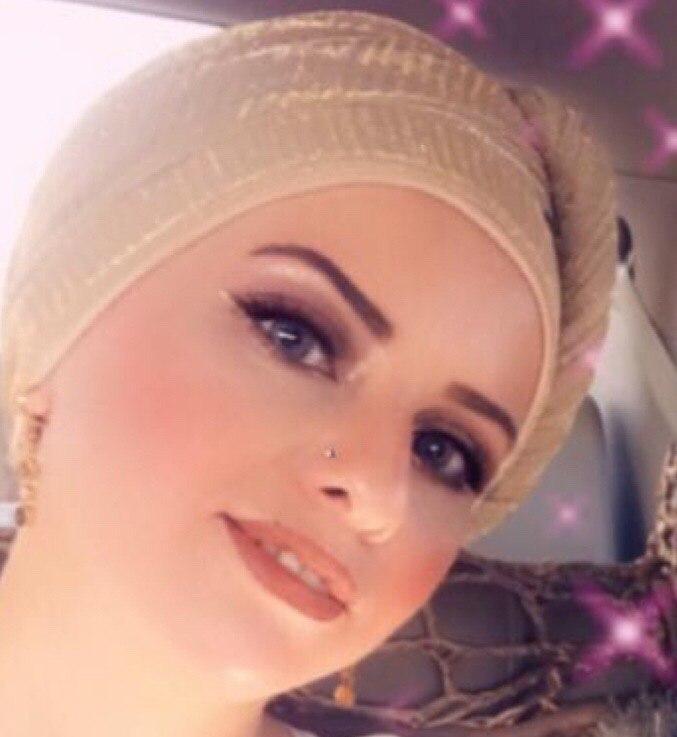 Munya Fadhil Al-Zuhairi, P.hD.  Lecturer Dept. of Atmospheric Sciences, College of Science, Mustansiriyah University E-mail: munya83.m@gmail.com              munya.atmsc@uomustansiriyah.edu.iq Mobile: +964 7707880388 PERSONAL DATADate of Birth:    December 3, 1983Place of Birth:   Nationality:       IraqiLanguages:        Arabic (Mother), English EDUCATIONB.Sc. in Atmospheric Sc.    (2005)              Dept. of Atmospheric Sciences, ,                                                                               Mustansiriyah Univ., M.Sc. in Atmospheric Sc.  (2010)               Dept. of Atmospheric Sciences, ,                                                                               Mustansiriyah Univ.,                                                                               Thesis: Study Analysis of the Synoptic Patterns for                                                                                           Rainfall in Iraq using Satellites DataP.hD. in Atmospheric Sc.  (2017)               Dept. of Atmospheric Sciences, College of Science,                                                                               Mustansiriyah Univ.,                                                                               Thesis: Characteristics of Rainfall over Iraq using                                                                                            TRMM Satellite-Borne Radar                     EMPLOYMENT2017 – Date   Lecturer, Department of Atmospheric Sciences, College of Science,                        Mustansiriyah Univ., Baghdad, IRAQ2010 – 2017   Assistant Lecturer, Department of Atmospheric Sciences, College of Science,                        Mustansiriyah Univ., 2006 - 2010:   Lab Assistant, Department of Atmospheric Sciences, College of Science,                        Mustansiriyah Univ., TEACHING EXPERIENCE More than 17 years’ experience in teaching undergraduate courses in atmospheric sciences.COURSES TAUGHT COMPUTER EXPERIENCE Computer Languages (FORTRAN, MATLAB).Microsoft OfficeMany Scientific Packages. InternetCURRENT RESEARCH INTEREST Cloud Physics, Aerosols and Dust Storms, Radar and Remote Sensing.  PARTICIPATION IN SCIENTIC CONFERENCES AND WORKSHOPS The Sixth Scientific Conference of the College of Science, Mustansiriyah University, Baghdad, Iraq, May 5-6, 2010.Azarquiel School of Astronomy - A bridge between East and West, Universidad de Granada, Granada, Spain, July 4-11, 2010.The Seventh Scientific Conference of the College of Science, Mustansiriyah University, Baghdad, Iraq, May 4-5, 2011.The First Scientific Conference of the Department of Atmospheric Sciences, College of Science, Mustansiriyah University, Baghdad, Iraq, Sep 28-29, 2020.The 8th International Scientific College of Science in Atmospheric Sciences, Mustansiriyah University, Baghdad, Iraq, May 3-4, 2023.ACADEMIC HONORS AND AWARDSMany Letters of Acknowledgement and Appreciation for research and teaching from the President of Mustansiriyah University and the Dean of the College of Science PUBLICATIONS Abdul Wahab, S. A., M. F. Al-Zuhairi 2011: Synoptic Study of Rainfall in Iraq using Satellites Data. Journal of college of Education, Vol. 6, 273-288.Al-Jumaily, K.J., M. F. Al-Zuhairi, Z.S. Mahdi 2012: Estimation of clear sky hourly global solar radiation in Iraq. International Journal of Energy and Environment, Vol. 3, 659-666.Al-Zuhairi, M.F., J. H. Kadhum, A. J. M. Farhan, 2013. Time Series Analysis of Southern Oscillation Index and Temperature over Iraq. Diyala Journal for Pure Sciences, Vol. 9, No.3, 57-68.Al-Zuhairi, M.F., K.J. Al-Jumaily, A.M. Al-Salihi 2016: Characteristics of Precipitation Systems over Iraq Observed by TRMM Radar. American Journal of Engineering Research, Vol. 5, 76-81. Al-Zuhairi, M.F., K.J. Al-Jumaily, A.M. Al-Salihi 2016: Analysis of TRMM Precipitation Radar Measurements over Iraq. International Journal of Scientific and Research Publications, Vol. 6, 1-9.Majeed, H.T., M. F. Al-Zuhairi, D.A. Mahmood 2020: Decadal Surface Temperature Trends in Iraq using NOAA/ESRL Gridded High Resolution Data. Journal of Physics: Conference Series, Vol. 1660(2020), 012078.Al-Zuhairi, M. F., J. H. Kadhum 2021: Spatiotemporal distribution of the Aura-OMI aerosol index and dust storm case studies over Iraq. Arabian Journal of Geosciences, Vol. 14, 1-22.Kadhum, J. H., M. F. Al-Zuhairi, A. A. Hashim 2022: Synoptic and dynamic analysis of few extreme rainfall events in Iraq. Modeling Earth Systems and Environment, Vol. 8, 4939-4952.UndergraduateRemote Sensing of the AtmosphereAtmospheric Dynamics Introduction to Atmospheric SciencesCloud Physics